附件：                                      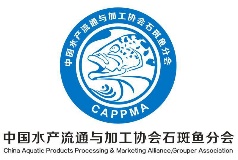 中国水产流通与加工协会石斑鱼分会第一届三次理事会参会回执单位名称：单位名称：单位名称：单位名称：通讯地址：通讯地址：通讯地址：通讯地址：代表职务手机电子邮箱您对大会有什么建议：注：1.您务必确认以上填写信息的准确性，以便我们统一组织参会等。2. 请 于10月15日 前 将 回 执 发 送 到E-mail ：chanewong@foxmail.com或微信15595708916。您对大会有什么建议：注：1.您务必确认以上填写信息的准确性，以便我们统一组织参会等。2. 请 于10月15日 前 将 回 执 发 送 到E-mail ：chanewong@foxmail.com或微信15595708916。您对大会有什么建议：注：1.您务必确认以上填写信息的准确性，以便我们统一组织参会等。2. 请 于10月15日 前 将 回 执 发 送 到E-mail ：chanewong@foxmail.com或微信15595708916。您对大会有什么建议：注：1.您务必确认以上填写信息的准确性，以便我们统一组织参会等。2. 请 于10月15日 前 将 回 执 发 送 到E-mail ：chanewong@foxmail.com或微信15595708916。